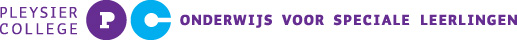 Geachte mevrouw, meneer,U wilt een kind aanmelden voor het Pleysier College en dat betekent dat u gebruik moet maken van bijgevoegd aanmeldingsformulier. Op de achterzijde van deze brief staat een toelichting op het invullen van het formulier.Voor algemene informatie over de procedure verwijzen wij u naar de website: http://www.pleysier.nl/pleysier-college/in-uitschrijving.Voor informatie en/of ondersteuning kunt u ook contact opnemen met Bureau Plaatsing via 070-3150045, op maandag, woensdag en vrijdag van 10.00 – 12.00 uur en op dinsdag en donderdag van 13.00 – 14.00 uur.Let op: uw formulier wordt alleen in behandeling genomen indien: het is ondertekend door een wettelijk vertegenwoordiger van het kind,een kopie van de legitimatie van deze wettelijke vertegenwoordiger en het kind zijn bijgevoegd,een kopie van een geldige indicatievoor cluster 4 is bijgevoegd. Het ingevulde en ondertekende aanmeldingsformulier kunt u opsturen naar het:Pleysier College Bureau PlaatsingPostbus 64602 2506 CA  Den HaagNa ontvangst nemen wij uw aanmelding zo snel mogelijk in behandeling.Bureau PlaatsingPleysier CollegeToelichting aanmeldingsformulier Pleysier CollegeAd. 1. Gegevens van de leerling:Hier geeft u aan of het kind al eerder op een locatie van ons ingeschreven heeft gestaan of ambulant door ons is begeleid, omdat dan de gegevens van het kind (deels) bekend zijn.Het burgerservice nummer is van groot belang, omdat elke ingeschreven leerling middels dit  nummer kan worden geverifieerd door de overheid. Het BOVO-nummer is alleen van toepassing voor schoolverlaters uit het basisonderwijs. De geboorteplaats en het geboorteland zijn, evenals de nationaliteit, bepalend voor de correcte inschrijving van het kind en de uitwisseling van inschrijvingsinformatie met BRON. ‘De leerling woont bij’: hier kunt u aangeven bij wie het kind woont en welke status deze persoon of instantie wettelijk heeft. Het is noodzakelijk dat de aanmelder ook de wettelijke vertegenwoordiger van het kind is (anders graag toelichten).Ad. 2. Indicatiegegevens:Voor plaatsing op onze (niet-residentiële) locaties is het noodzakelijk dat het kind een 	indicatie heeft voor cluster 4 onderwijs.  Zonder deze indicatie kunnen wij de aanmelding niet in behandeling nemen, omdat het kind niet kan worden geplaatst zonder deze indicatie. Voor vragen over de indicatie kunt u contact opnemen met Bureau Toeleiding van het Pleysier College, 070-3150040, of u kunt op http://www.recwest.nl/watwijdoen.asp lezen hoe de indicatieprocedure in zijn werk gaat en wat de voorwaarden zijn om deze aan te vragen.Ad. 3. Ouders:Zoals aangegeven kunnen de ouders of andere wettelijk vertegenwoordigers aanmelden bij het Pleysier College. Om die reden vragen wij een kopie van het legitimatiebewijs van de wettelijke vertegenwoordiger(s). Bij ondertekening door een voogd ontvangen wij tevens graag een voogdijverklaring.Ad. 4. Gegevens laatst bezochte school:Over de school waar het kind het laatst staat/stond ingeschreven, ontvangen wij graag zo volledig mogelijke contactgegevens (naam/locatie/adres/telefoon), zodat duidelijk is tot wie wij ons moeten wenden voor nadere informatie (als daaraan behoefte mocht zijn). Wij verzoeken u ook zo volledig mogelijk te zijn over het type/soort school waar het kind onderwijs heeft gevolgd, in welke klas en op welk niveau dat is/was. U moet ook aangeven welke klas en welk niveau u voor het  kind wenst op het Pleysier College,  en tevens van welke stoornis er sprake is. Hiermee kunnen wij een eerste inschatting maken voor de best passende locatie voor het kind. Deze bepalen wij in eerste instantie op grond van de aanmeldingsinformatie, het dossier en eventueel aanvullende informatie van derden. De definitieve plaatsing van het kind wordt bepaald in overleg met u.Ad. 5 Ondertekening:Graag het formulier (3 pagina’s plus kopie CVI en legitimatie), ondertekend met een blauwe pen per post opsturen. 1. Gegevens van de leerling die wordt aangemeld		De leerling heeft eerder op (een locatie van) het  Pleysier College gezeten:   Ja / Nee Burgerservicenummer (SOFI):      		                 	Kopie ID leerling bijgevoegd: Achternaam leerling:      					BOVO-nummer:      meisje /jongen Voornamen:      Roepnaam:      					Geboortedatum:      			Geboorteplaats en -land:            	Nationaliteit:      Adres:	     						Postcode /Plaats:            Telefoon :      E-mail:      				De leerling woont bij (naam):      	        	2. IndicatiegegevensEen indicatie voor plaatsing in Cluster 4 onderwijs is afgegeven/bijgevoegd: Ja / Nee Indicatienummer: 4-  -    -    Datum afgifte indicatie:      			Geldig tot:      3. Ouders4. Gegevens laatst bezochte school	5. Ondertekening door wettelijke vertegenwoordiger Toestemmingsverklaring 							Ondergetekende(n), naam      , de wettelijke vertegenwoordiger(s)/ouder(s) van:             geboren op      , 1. geeft/geven toestemming gegevens betreffende het kind op te nemen in een geautomatiseerd systeem, en deze gegevens te raadplegen, te ordenen en aan te vullen.2. geeft/geven toestemming het indicatiedossier op te vragen bij de aan de ommezijde vermelde Commissie voor Indicatiestelling, nl. REC      .3. geeft/geven toestemming aan de commissie van begeleiding van het Pleysier College gegevens op te vragen betreffende het kind bij op pagina 3 genoemde instellingen en personen;4. geeft/geven toestemming (indien er momenteel sprake is van ambulante begeleiding) het dossier op te vragen bij de instelling waardoor de ambulante begeleiding wordt verzorgd, nl.      .Handtekening(en) aanmelder:		      datum:       Leerlingen van 12 jaar of ouder tekenen mee:Toestemmingsverklaring adresgegevens						Door ondertekening van de Toestemmingsverklaring op blz.2 hebben wij toestemming verleend om gegevens op te vragen bij de volgende instellingen:De Commissie voor indicatiestelling die de indicatiestelling heeft verleendSchoolarts/medische instantie:      C. Instelling die de Ambulante begeleiding gaat overdragen:      D. Naam school/instantie:      E. Naam instantie:      Achternaam:      Achternaam:      Voornamen:      Voornamen:      Geboortedatum:      Geboortedatum:      Geboorteplaats:      Nationaliteit:      Geboorteplaats:      Nationaliteit:      Adres :	     Adres :      Postcode /Plaats:            Postcode /Plaats:            Telefoon :      Telefoon :      E-mail:      Kopie ID bijgevoegd: E-mail:      Kopie ID bijgevoegd: Naam van de school:                                                   (evt.) locatie:      Naam van de school:                                                   (evt.) locatie:      Naam van de school:                                                   (evt.) locatie:      Naam van de school:                                                   (evt.) locatie:      Naam van de school:                                                   (evt.) locatie:      Adres :	     Postcode /Plaats:            Contactpersoon:      Adres :	     Postcode /Plaats:            Contactpersoon:      Adres :	     Postcode /Plaats:            Contactpersoon:      Adres :	     Postcode /Plaats:            Contactpersoon:      Adres :	     Postcode /Plaats:            Contactpersoon:      Telefoon :      Soort  school:        Telefoon :      Soort  school:        Telefoon :      Soort  school:        Telefoon :      Soort  school:        Telefoon :      Soort  school:        Klas + niveau:      Klas + niveau:      Klas + niveau:      Klas + niveau:      Klas + niveau:      Laatste lesdag:      Datum uitschrijving:      Laatste lesdag:      Datum uitschrijving:      Laatste lesdag:      Datum uitschrijving:      Laatste lesdag:      Datum uitschrijving:      Laatste lesdag:      Datum uitschrijving:      Laatste lesdag:      Datum uitschrijving:      Gevraagde klas en niveau:      Stoornis:       Plaatsing gevraagd per:Leerling zit nu thuis:  Ja  Nee Leerling zit nu thuis:  Ja  Nee Leerling zit nu thuis:  Ja  Nee Leerling zit nu thuis:  Ja  Nee Plaats:      Datum:      Naam:      Handtekening:De  van REC WEST (regio Haaglanden)Een andere CVI, te weten:naam:      adres:      Postcode /Plaats:            Telefoon :      Fax:      E-mail:      Een andere CVI, te weten:naam:      adres:      Postcode /Plaats:            Telefoon :      Fax:      E-mail:      contactpersoon:      adres:      telefoonnummer:      E-mail:      Postcode /Plaats:            Fax:      contactpersoon:      adres:      telefoonnummer:      E-mail:      Postcode /Plaats:            Fax:      contactpersoon:      adres:      telefoonnummer:      E-mail:      Postcode /Plaats:            Fax:      contactpersoon:      adres:      telefoonnummer:      E-mail:      Postcode /Plaats:            Fax:      